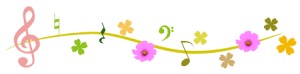 【　アドバイス可能な内容　】　　図の例や小さなお悩み事等々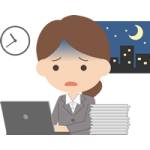 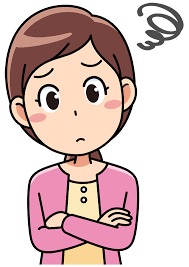 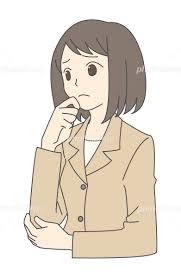 